Appendix 8Burgess Hill Town Market ProposalIntroductionBurgess Hill is a well-connected place to live with a population of 30,635. In the next 5-10 years the town will see significant growth and investment with an additional c.4000 homes. Burgess Hill is a priority town for Mid Sussex District Council’s current housing allocation, associated transport links, fibre broadband improvements and town centre redevelopment proposed from NewRiver REIT. Planning applications are anticipated from NewRiver REIT for the town centre redevelopment but it is likely due to economic forecasts that we will not see tangible building developments for at least 18-24 months, if at all - with further consideration given to the impact of the current Covid-19 pandemic. It is commonly understood that as more people choose to shop online, the high street is becoming a destination to socialise, browse and shop for unusual or more sustainable/local products rather than a pure or standard shopping destination. As part of the town council’s strategy to improve trading opportunities and attract footfall for existing traders by revitalising the town centre, we have established a working group to reintroduce an open air market to Burgess Hill to fill these gaps in our town’s shopping experience and bring more people to the town. The market viability will be assessed after 6 months to determine successes and reassess risks and performance (see page 5).Executive SummaryMarkets have always been an important part of town centres. In many respects they anchor or are the focus point of town centres across the country. Burgess Hill Town Council have agreed (within the 2020/21 budget) in principle to revive the town centre by introducing a low risk ‘town market’ initiative in-house. After model research (see Appendix D, pg. 15), consultation with NMTF (National Market Traders Federation) and discussion at Strategic KAG, we are now in a position to present our case for introducing a new market for Burgess Hill.The second Saturday in the month has been chosen due to the gap in the month amongst existing markets in the locality. With that in mind, we are proposing to begin with the first market held on the 12th September and then continue every month, on the second Saturday. With consideration given to the Covid-19 pandemic, we are mindful that risks are somewhat higher for September 2020 at the time of writing, but that contingency and risk planning (see pg.11) have taken these issues into account.We are planning to make a small surplus of income in the first year of £1000 and a surplus of £2960 in the second year. (See cost analysis on pg.4).1. BUSINESS / INDUSTRY OVERVIEW2. product / service offering3. Challenges4. solutionS5. unique value proposition6. customer segments7. channels to reach TARGET customer8. cost structureAgreed BHTC Expenditure Budget in year 1 for Town Market: £3000 (Bridge The Gap)8.1 Financial NotesThe market will be operated by Burgess Hill Town council. The market will be reviewed at 6 months (March 2021) to assess performance, financial viability and to reassess risk. Expenditure had already been earmarked from the ‘Bridge The Gap’ budget 2020/21 from which these costs of £3000 (year 1) have been allocated.9. key Performance metrics10. TIMELINE11. Marketing MIX11.1  Marketing Strategy (TBC)12. SWOT Analysis13. Licenses, permissions and insuranceMSDC -WSCC - Insurance -Appendix a: market Stall Plan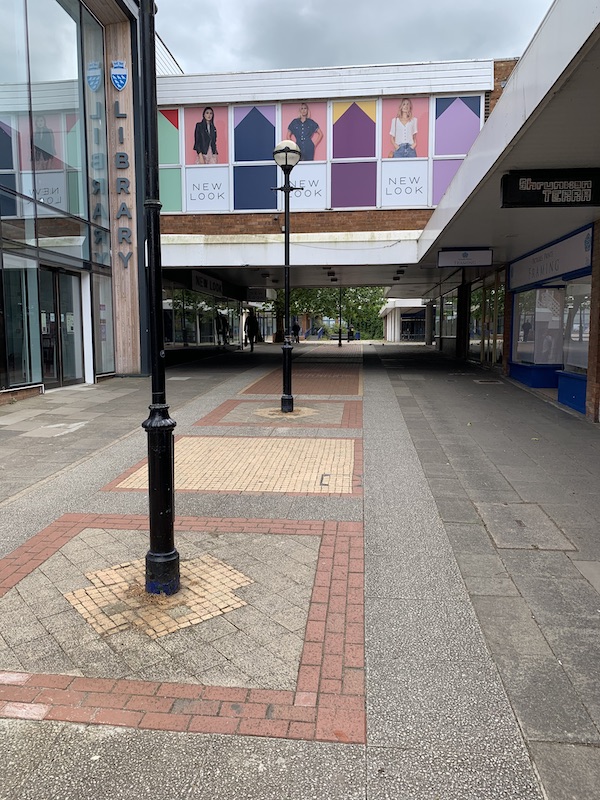 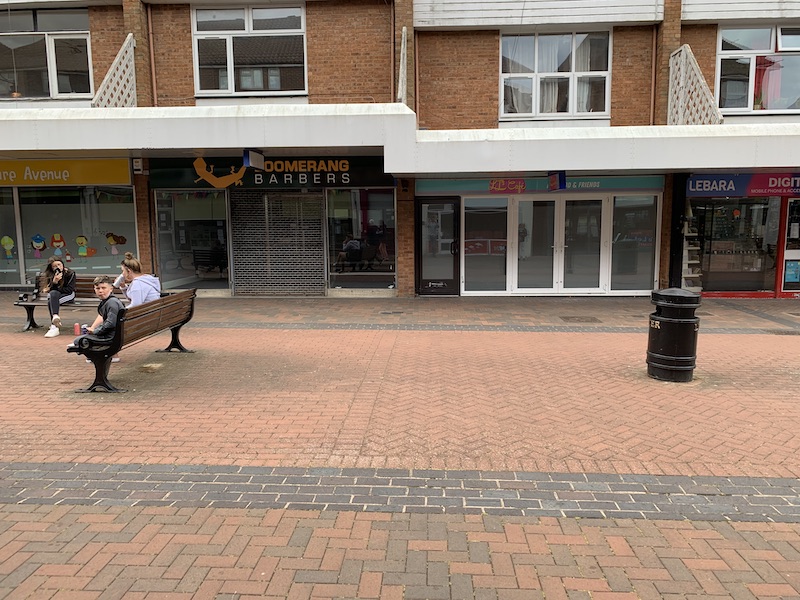 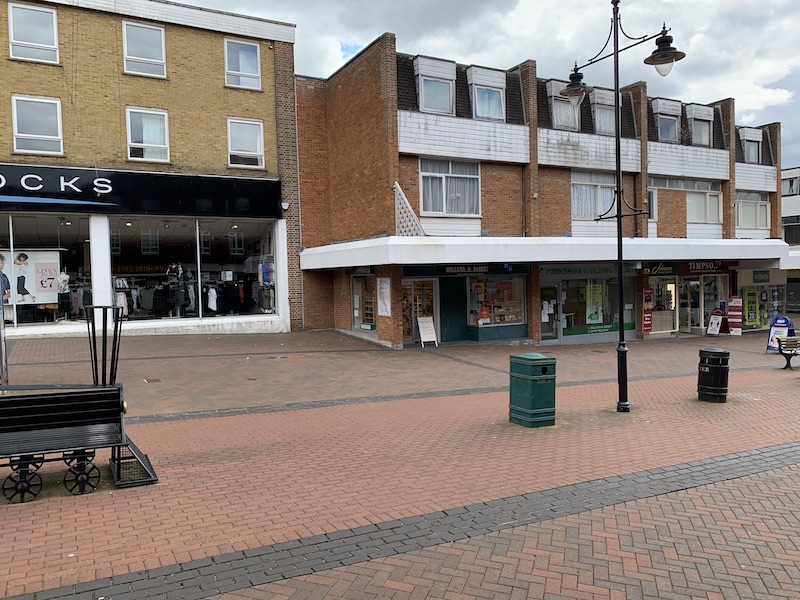 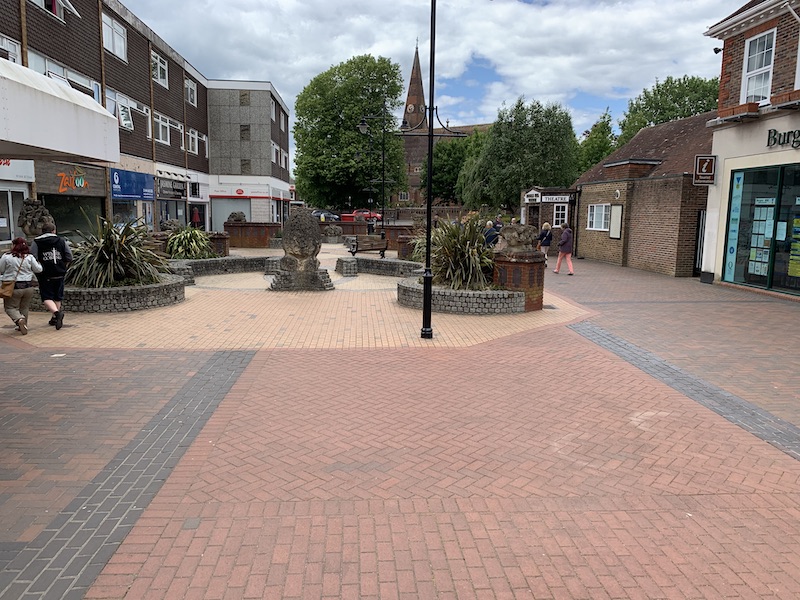 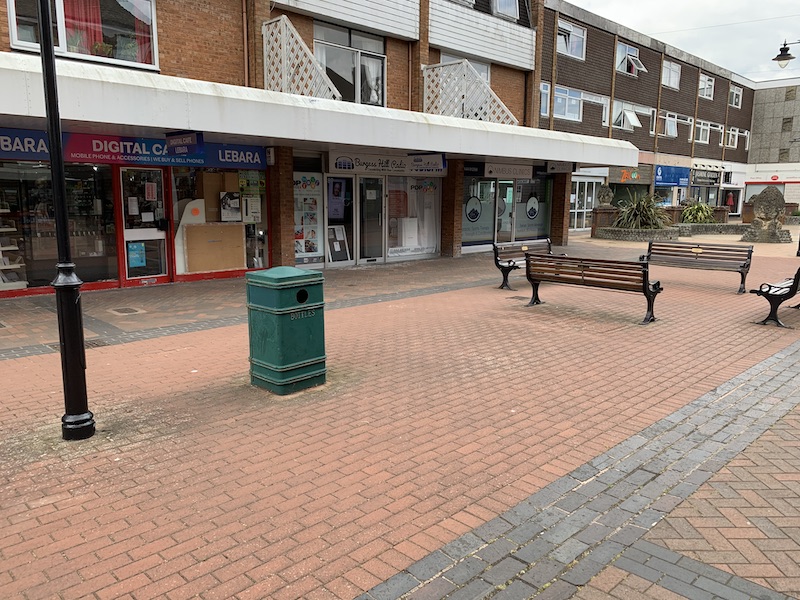 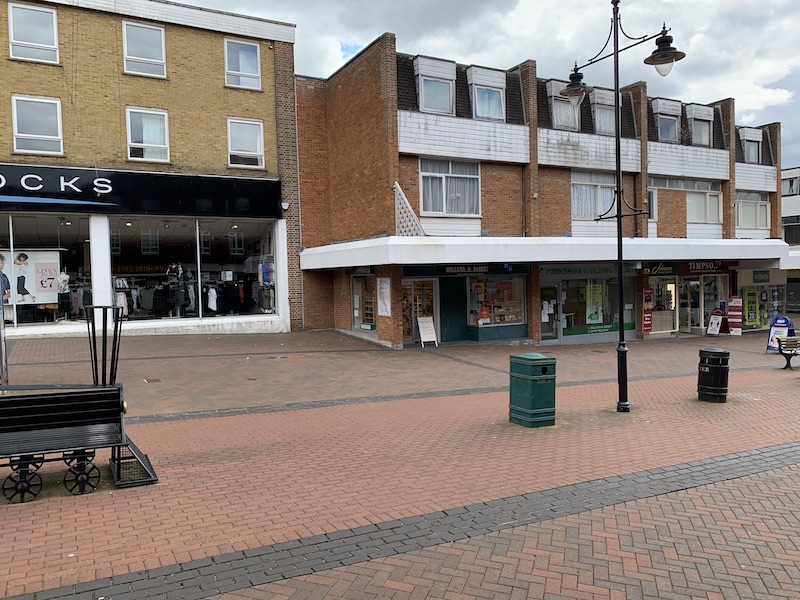 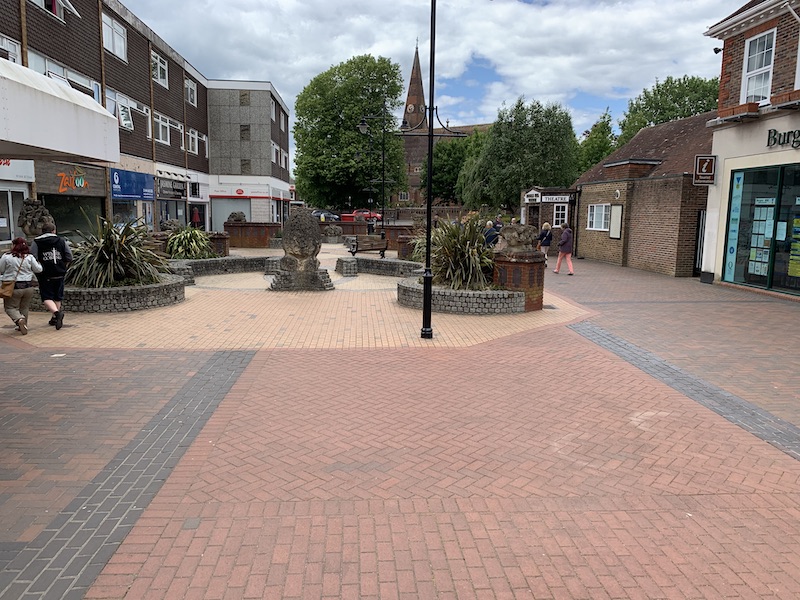 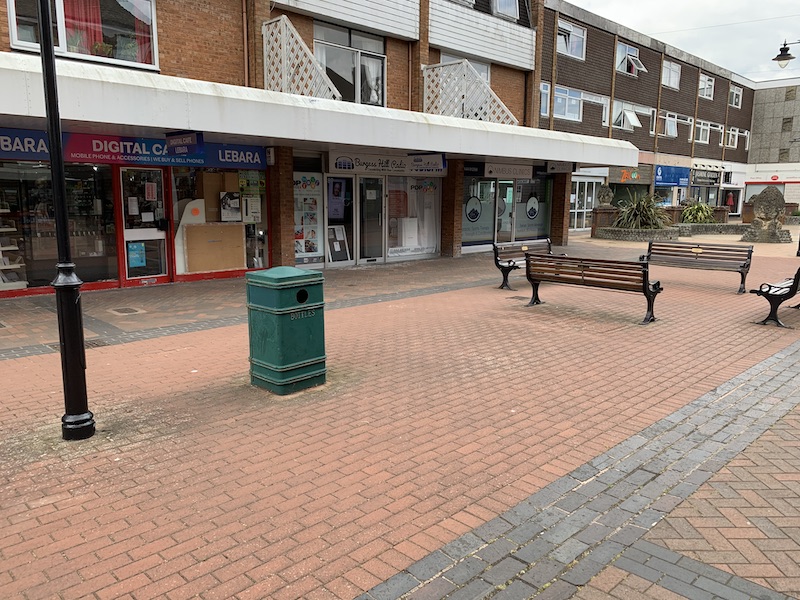 Site Logistics and OperationsOperational notes: Market Day (TBC)Arrival on siteApplications and T&CsManagementRefuse collection and removalPayment terms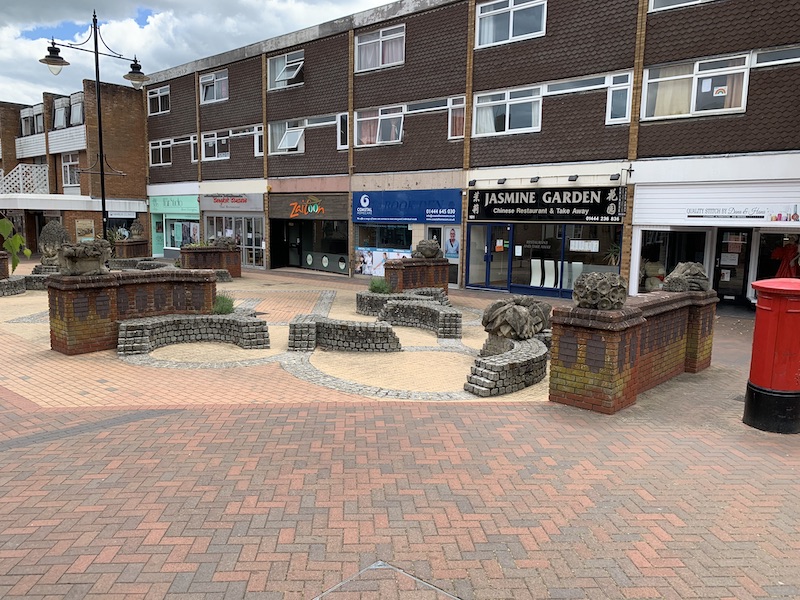 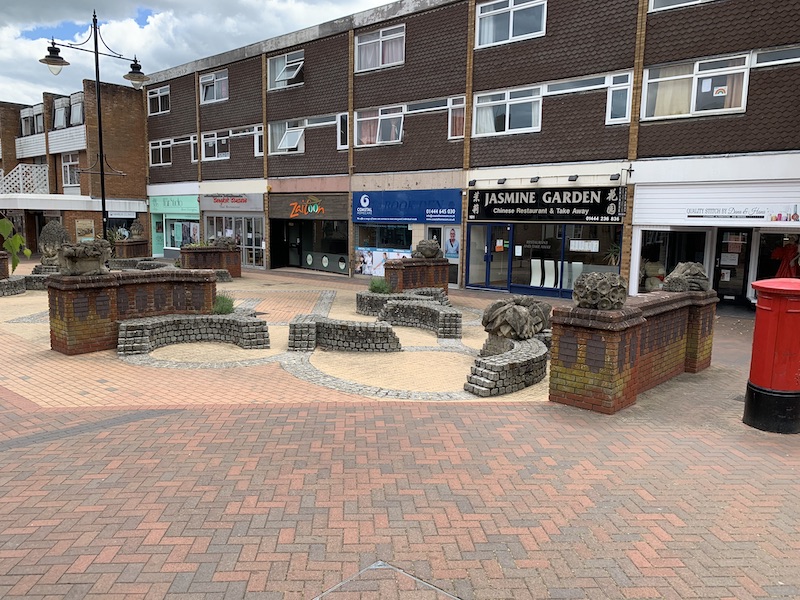 Appendix B: Market Site Map - Burgess Hill Town CentreTBCAppendix C: Risk AssessmentTBCAppendix D: Market ResearchTown markets can be successful ways of driving footfall, boosting trade for existing shops and play a significant part in the social and cultural life of a town. Local jobs, product sourcing and spending keep money in the local economy rather than national chain stores. Burgess Hill market aims to retain existing customers and maintain perceptions of good value, whilst attracting new customers and make a surplus after costs. The market focus will be on family-friendliness and environmental sustainability featuring staple favourites and niche markets for specialist stalls, charity and events based on popular local activities.The market focus will be on family friendly stall selection and environmental sustainability. We aim to feature at least 20 stalls on one Saturday per month featuring staple favourites such as bread, cheese and fish, and niche specialist stalls, charity/community and events or entertainment based on popular local activities or groups.- Lack of footfall, vitality and buzz as the town is in developmentNo diverse shopping in the town, with more opportunities offered by neighbouring towns Current transitional phase awaiting development application from NRR- No local produce, or waste free options currently- Shoppers are looking for greater social interaction whilst cost and VFM are expectations  that must be metCreate a family friendly destination with sustainable or low waste stalls for the whole familyLocal produce that is not offered in existing shops - with low food miles, preferably produced less than 30 miles from Burgess HillMore variety and entertainment for residents and visitors offered, that other towns do notA destination for the whole family – ‘Mid Sussex Family Friendly Market’ in Burgess HillCurrently there is no other market on 2nd Saturday in the month within a 20 miles radius.Good public transport links to the town.This working group extensively researched 4 other successful markets (See Appendix D, pg.15) to establish successful models of town markets, price points, timings and other proven attributes that can enhance the town market in Burgess Hill. After consolation with NMTF and looking at existing models we can establish that a minimum of 20 stalls would provide enough variety, appeal and authenticity to provide a great shopping experience within Church Walk, Burgess Hill. (See Appendix A. pg. 10)Observations below are based on the 2011 census. Note that Burgess Hill Town will be expanding with c.4000 dwellings in the next 5-10 years with revised boundary lines with Ansty yet to be determined,Target: ABC, Older families who are socialising, browsing, seeking a more experiential shopping visit with the added attraction of entertainment, local music… Shoppers seeking locally sourced produce and sustainable goods, generating less waste.Burgess Hill has 20% more higher and Intermediate managerial, administrative or professional households than the national average.The population of Burgess Hill as a whole, is older than the national average. However, the population of Burgess Hill is younger than the West Sussex average. The rate of unemployment in Burgess Hill is both lower than the average for West Sussex and lower than the national average, suggesting that finding a job in this area maybe easier than most places. The rate of claiming any benefit (which includes in work benefits) is more than 10% lower in Burgess Hill than the national average, suggesting higher salaries than the average in the area.(Source: https://www.ilivehere.co.uk)The town centre/ physical marketDigital and printed advertisingTown centre notice boards, bannersAdvertorial, local pressMarket traders and existing shopsYear 1Income: £4000- 20 x traders at £20 per month (maximum two meter stall) over 10 months = £4000 (first two markets are free to incentivise traders to join). Larger size stalls charged at £20 increments.Expenditure: £3000- Annual Market License = up to £400 p/a- 1 x BHTC Staff on Market Day, per month x 12 = up to £1200 p/aMarketing/promotion spend per year = £1000 p/a Contingency = £200 p/aCovid-19 signage or hand sanitiser = £200 p/aSurplus = £1000Year 2Income: £5760- 24 x traders at £24 per month (maximum two meter stall) over 10 months = £5760 (first two markets are free to incentivise traders to join). Larger size stalls charged at £24 increments.Expenditure: £2800- Annual Market License = up to £400 p/a- 1 x BHTC Staff on Market Day, per month x 12 = up to £1200 p/aMarketing/promotion spend per year = £800 p/a Contingency = £200 p/aCovid-19 signage or hand sanitiser = £200 p/aSurplus = £2960ACTIVITYDESCRIPTIONPERFORMANCE METRICImpact on existing tradersIncome and customer response/experience questionnaireQuestionnaire scoresFootfallMonitoring visitors each month on market day compared to non-market SaturdaysNumber of peopleExperienceCustomer feedbackVerbal feedback and questionnaire scoresIncome/ExpenditureIncome and Expenditure within budgetMinimum £1000 surplus ACTIVITYDESCRIPTIONSTART DATEEND DATECouncil ApprovalAgreed by full council at BHTC 15.6.2022.6.20Stalls shortlistedIdentify minimum of 30 relevant stalls for the market with the objective of securing a minimum of 20 for the first market in September4.6.2031.7.20Stalls confirmed20 stalls booked for at least first 6 months of open market4.6.2031.7.20Confirm license with MSDC and temporary Road Closure (WSCC)Agree terms and cost for license with MSDC4.6.2030.6.20Marketing Plan/SpendFinalise costings and plan promotional spend for first 12 months of market22.6.2031.7.20Begin marketing and promotionLaunch open market and announce date with press release1.8.20Ongoing Finalise trader application form and T&CsAgree all details and made available to download on BHTC website or available in paper copy for potential traders4.6.2030.6.20Covid-19 MonitoringContinue to review government guidelines for operating a market and ensure traders are aware of requirements4.6.20OngoingFirst Market DayMarket is live12.9.20Ongoing ActivityDateCostSocial MediaBHTC Facebook/TwitterCreate Market EventsBoost event to reach a larger audience (Emily researching options/costs)Burgess Hill UncoveredWhats on guidesTbcRadio Burgess Hill Radio Mid Sussex Hospital Radio More Radio Heart RadioTbcPrint About Town Press Releases Posters on Town Council noticeboards Sussex Living Magazine, plus other similar  publications Advert page Editorial Diary Dates Mid Sussex Times National Market Traders Federation  publication? Mid Sussex Matters WSCC Connections BHBPA Newsletter Neighbouring Parish/Town Councils (HPP,  Hassocks, Ditchling, Cuckfield, Lindfield,  Chailey, HHTC Bus CompaniesTbcBannersVertical banners attached to lighting columns in Queen Elizabeth Avenue.Banners around the townMcDonalds Roundabout railings, St John’s Park railings, Market Place Shopping Centre, on balcony above walkwayTbcCost per banner (design and installation)  NB. There are 9 banner locations but we don’t have to use all of them.ActivityCostDate FromDate ToOutcomeStrengthsOpportunitiesExcellent officers at BHTCIncrease trade for existing ‘fixed’ shopsExisting and robust distribution channels to promote the Engage with community groups and charitiesAdequate budget to develop the concept and promote widelyRaise profile of Burgess Hill to wider districtFull support from all town councillors to go ahead with a town market in principleUnique family friendly shopping experienceBacking from Mid Sussex District CouncilEntertainment and greater experiential possibilities than existing marketsExcellent transport connections with planned development for greater cycling connections in the townNo other town markets operating on second Tuesday in the month in Mid SussexWeaknessThreatsPublic doubt that Town Centre will be redeveloped within next 2 years by NRRIncreased online shopping channels Reputation of town to ‘pick up a bargain’, rather than a unique shopping experienceLack of customer demandCould take 6 months to become establishedExisting established town markets in surrounding townsRisks of incremental weather impacting footfall in first 6 monthsCOVID-19 restrictions may impact on logistics and shopper experienceExisting shops resistant to new market Town Market Comparison Table - BHTC 17.5.20Town Market Comparison Table - BHTC 17.5.20Town Market Comparison Table - BHTC 17.5.20Town Market Comparison Table - BHTC 17.5.20Town Market Comparison Table - BHTC 17.5.20Town Market Comparison Table - BHTC 17.5.20Town Market Comparison Table - BHTC 17.5.20Town Market Comparison Table - BHTC 17.5.20MarketTimesOperating DaysCostPitch SizeApplication LinksTraders Directory?OtherStroud9am-2pmEvery Saturday£40.00n/ahttps://fresh-n-local.co.uk/wp-content/uploads/2020/03/Application-Pack2020.pdfYCertified by FARMA (National Farm Retail & Market Assoc). Initial £50 fee to cover admin costs.Lewes9am-1pm1st and 3rd Saturday of the Month£28.003mx3mhttp://www.commoncause.org.uk/new-page-1YEstablished for over 22 years. Run by Common Cause. 30 mile radius limit of local produce permitted to be on sale.South Kesteven8.30 am - 4pmSaturdays (and Fridays in different towns)Day Charge £31   2/3Day Event £47  Weekly Charge £84 Monthly Charge £135      Annual Charge £382Stall 3.05m x 1.22m, Pitch 3.05m x 3.05mVarious depending on type of stall and Regular or CasualYStalls are built for the traders but covers are required by traders. Traders MUST belong to NMFT. Trade waste is removed.Lymington8am - 4pmEvery Saturday Casual is £10 1 May - 30 Sept and £5 1 Oct - 30 Apr plus £2.25 per foot. Permanent pay for 48 weeks, paid at £86.25 per month (No Premium of £10)10fthttp://www.lymingtonmarket.co.uk/the-market/tradingYOver 100+ stalls. Plus: Friday night market 6pm-8pm!